Avant de prendre remplir le dossier de candidature, nous vous remercions de bien vouloir vous assurez que la mission proposée correspond bien à vos aspirations et à nos attentes.EQUIPE BENEVOLES DEFINITION DE MISSIONIntitulé : Instructeur de projets▪ Finalité :Analyser, expertiser et émettre un avis motivé d’acceptation ou de refus sur une demande de financement pour permettre aux comités des programmes concernés  de prendre une décision. Suivre les projets sur le terrain en amont et en aval des financements afin de favoriser la proximité de la Fondation Emmaüs  avec les initiatives qu’elle soutient.▪ Missions principales : Instruire les demandes des porteurs de projets :Se concerter avec le responsable du programme concernéEtudier l’ensemble des pièces des dossiers Prendre contact et rencontrer sur place le président et /ou le porteur de projetVérifier la cohérence des projets avec les critères ; émettre un avis et des recommandations Rédiger et saisir le rapport d’instruction en analysant objectivement les éléments recueillisFaire parvenir ce rapport dans le délai convenu, au responsable de programme concernéParticiper et présenter son rapport au comité d’attribution de subvention Participer éventuellement aux réunions thématiques Suivre les projetsSuivre les projets soutenus en se conformant aux attentes et outils des programmes concernésContribuer à l’orientation du porteur de projet vers des financeurs, des accompagnateurs complémentaires ou adaptésContribuer à la promotion des programmes :Etre en contact avec les acteurs publics et associatifs de la vie sociale concernée, et leur faire connaître les projets et les activités de la Fondation Emmaüs ▪ Supervision :Rapporte :- à la responsable de l’équipe - au Président du Comité et au responsable de programme concerné▪ Interactions :En interne : La responsable de l’équipe de bénévoles instructeurs L’assistante de l’équipe,Les responsables de programme, Les assistantes de programme, En externe : Les porteurs de projets,Les associations, Les organismes divers et les collectivités, Les prestataires de service, Les consultants.▪ Compétences :Expertise « ouverte » dans les domaines recherchés - avoir exercé des responsabilités dans ces champs – cf. offre de bénévolat en coursCapacité à apprendre et comprendre les philosophies et logiques des programmes et à les respecterFaculté à la prise de recul, à l’écouteCapacité d’argumentation, d’analyse et de synthèseSolidité méthodologiqueConnaissances d’éléments comptables et financiers : compréhension des budgetsLogique, rigueurCompétences rédactionnellesConnaissance des outils bureautiques et équipement personnelAutonomie (il s’agit de s’organiser seul pour les visites comme pour l’instruction)Bonne collaboration avec l’équipe de bénévoles ▪ Conditions de nomination :La Fondation Emmaüs est un organisme indépendant, apolitique et non confessionnel. En cas de mandat électif, le bénévole ne peut intervenir sur la zone géographique couverte par son mandat.La durée de son mandat est de 4 ans renouvelable 1 fois. Il est nommé par le Président de la Fondation de France et effectuera une période d’observation réciproque de 3 à 6 mois. La disponibilité ainsi que l’assiduité sont à fixer conjointement en fonction de la saisonnalité des thématiques.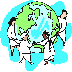 DOSSIER DE CANDIDATURE DU BENEVOLELa Fondation Emmaüs Fondation Emmaüs pour la Défense des droits de l’enfantEt du Développement HumainLa Fondation Emmaüs Pour la Défense des Droits de l’enfant et du développement Humain est une organisation humanitaire, de protection d’enfants en Haïti et  d’aide au développement durable  La Fondation Emmaüs  concrétise les droits de l’enfant et s’engage en faveur les plus vulnérables.Nous œuvrons avec nos partenaires  pour  apporter de l’espoir dans le cœur des enfants et un changement de vies auprès de nos bénéficiaires.NOTRE MISSION	- La FEDDEDH existe comme un soleil d’espoir pour servir les enfants et les femmes les plus vulnérables d’Haïti en vue de les libérer de la pauvreté.NOS METIERS	- FEDDEDH souhaite un pays où chaque enfant et chaque femme est utile à lui-même et à la société haïtienneCROYANCE   	            -     1)	Tout le monde doit  avoir la même possibilité de chance,                                                            les mêmes opportunités, l’accès aux services de qualité.                                                        2) Les enfants doivent être mieux  éduqués, formés dans le respect                                      de leurs droits et vivre  au sein de leur famille.NOS VALEURS	Six valeurs fondamentales sous-tendent nos actions1)	Foi dans l’action : nous transformons notre foi chrétienne en action ;2)	Intégrité (bonne gestion) : une gestion saine et transparente ;3)	Succès/impact : des actions à succès, qui ont un impact non seulement sur les groupes cibles mais également sur la communauté avoisinante ;4)	Innovation : des actions spéciales, innovantes et porteuses de changement ;5)	Formation continue : pour l’amélioration des compétences et l’acquisition de nouvelles aptitudes ;6)	Respect : respect de soi, de l’autre, des droits, des lois et conventionsCHARTE DU BENEVOLE DE LA FONDATION EMMAUSLe bénévole doit adhérer aux principes exprimés dans les statuts de la Fondation Emmaüs, à ses axes d’intervention et à ses modes de fonctionnements. Il doit garder toute son objectivité et son impartialité pour une expertise de qualité.photoInformations personnellesNom		-----------------------------------------------------------------------------------------Prénom	-----------------------------------------------------------------------------------------Date de naissance	----------  /  ----------  /  ---------- Fonction ou compétences professionnelles-------------------------------------------------------------------------------------------------------------------------------------------------------------------Adresse	-----------------------------------------------------------------------------------------Code postal	-----------------------------------------------------------------------------------------Ville		-----------------------------------------------------------------------------------------Téléphone privé	--------------------------------------------------------------------------------Téléphone professionnel-------------------------------------------------------------------------------Portable		----------------------------------------------------------------------------------Fax		-------------------------------------------------------------------------------------------E-mail		--------------------------------------------------------------------------------------------Situation actuelle        			 O En activité	O En retraite	O Mis à disposition	O Sans profession			 O Engagements associatifs (à préciser) : O Mandats électifs (à préciser) : Comment avez-vous connu la Fondation Emmaüs ?------------------------------------------------------------------------------------------------------------ ------------------------------------------------------------------------------------------------------------------------------------------------------------------------------------------------------------------------ ------------------------------------------------------------------------------------------------------------- Dans quel domaine social ou médico-social pouvez-vous apporter vos compétences ?Activités de financement  de projets : (cocher le ou les domaines d’activités) Programme de micro crédit  	 défense  		 Environnement Rédaction		 Santé des jeunes  	 Maladies psychiques 	 Enfance/Éducation.............................................................................................................................................................…………………………………………………………………………………………..…………………………………………………………………………………………...Combien de temps pouvez-vous consacrer  à la Fondation Emmaüs : par semaine, par mois ?------------------------------------------------------------------------------------------------------------ -------------------------------------------------------------------------------------------------------------Avez-vous d’autres activités bénévoles ?--------------------------------------------------------------------------------------------------------------------------------------------------------------------------------------------------------------------------En rejoignant la Fondation Emmaüs, vous vous engagez à suivre les formations qu’elle organise.Je certifie sur l’honneur que les renseignements relatifs à ma situation sont sincères et véritables. Date :									Signature du candidat :Partie à remplir par le département concerné de la Fondation de France           Direction ou Département :Date d’entrée : 			Durée de la période d’observation réciproque :effectiveSignature du Responsable du Département 	    Décision du Directeur concerné : La Fondation Emmaüs  s’engage à :Le Bénévole s’engage à :- accueillir et considérer le bénévole comme un collaborateur à part entière, puis le couvrir par une assurance adéquate- apporter une contribution significative qui répond aux exigences des missions à conduire- assurer sa formation et son accompagnement par un responsable compétent- suivre régulièrement les actions de formation proposées- partager avec les bénévoles une conviction commune : le respect de la dignité humaine- collaborer dans un esprit de compréhension mutuelle avec les autres bénévoles et les salariés-proposer une période d’observation réciproque pour évaluer les compétences du bénévole-effectuer une période d’observation définie avec la fondation pour vérifier son engagement-être indépendante, apolitique et aconfessionnelle-En cas de mandat électif, le bénévole ne peut intervenir sur la zone géographique couverte par son mandat